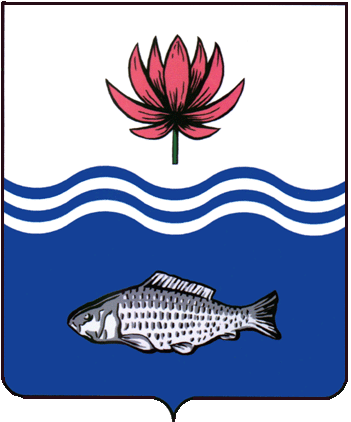 АДМИНИСТРАЦИЯ МО «ВОЛОДАРСКИЙ РАЙОН»АСТРАХАНСКОЙ ОБЛАСТИПОСТАНОВЛЕНИЕО закреплении образовательных организаций за конкретными территориямиМО «Володарский район» в 2020 годуВ соответствии с Федеральным законом от 29.12.2012 года № 273-ФЗ «Об образовании в Российской Федерации», Порядком приема на обучение по образовательным программам дошкольного образования, утвержденным приказом министерства образования и науки российской Федерации от 08.04.2014 года № 293, Порядком приема граждан на обучение по образовательным программам начального общего, основного общего и среднего общего образования, утвержденным приказом министерства образования и науки Российской Федерации от 22.01.2014 года № 32, письмом Департамента государственной политики в сфере общего образования от 13.12.2016 года № 08-2715 «О порядке приема в общеобразовательные организации», администрация МО «Володарский район» Астраханской областиПОСТАНОВЛЯЕТ:1.Закрепить за каждой муниципальной образовательной организацией, реализующей общеобразовательные программы дошкольного, общего образования, определенные территории муниципального образования Володарский район Астраханской области согласно Приложению № 1.2.Отделу образования администрации МО «Володарский район» (Джумартов А.З.) довести настоящее постановление до сведения руководителей образовательных организаций МО «Володарский район».3. Руководителям общеобразовательных организаций МО «Володарский район» разместить настоящее постановление на информационном стенде, на сайте образовательной организации не позднее 1 февраля 2020 года. 4.Руководителям образовательных организаций, реализующих программы дошкольного образования, разместить настоящее постановление на информационном стенде, на сайте образовательной организации не позднее 1 апреля 2020 года. 5.Сектору информационных технологий организационного отдела администрации МО «Володарский район» (Лукманов)   разместить   настоящее   постановление на сайте администрации МО «Володарский район».6.Главному редактору МАУ Редакция газеты «Заря Каспия» Шаровой Е.А. опубликовать настоящее постановление.7.Считать утратившим силу постановление администрации МО «Володарский район» от 31.01.2019 № 133 « О закреплении образовательных организаций за конкретными территориями МО «Володарский район» на 2019 год»  со дня вступления в силу настоящего постановления. 8. Настоящее постановление вступает в силу с момента его официального опубликования. 9.Контроль за исполнением настоящего постановления возложить на заместителя главы администрации  МО «Володарский район» по социальной политике Афанасьеву Т.А.Глава администрации 				  		Б.Г. МиндиевПриложение №1к постановлению администрацииМО «Володарский район»   								от 17.01.2020 г. № 35Верно:от 17.01.2020 г.N 35№ п/пНаименование образовательной организацииЗакрепленные территории за образовательной организациейДошкольные образовательные организацииДошкольные образовательные организацииДошкольные образовательные организации1.МБДОУ Детский сад  № 34 «Ивушка»-с. Марфино-с. Ватажка-с. Кудрино2.МБДОУ «Детский сад  № 4 «Березка»- п. Володарский;- п.Трубный-с.Таловинка.Общеобразовательные организацииОбщеобразовательные организацииОбщеобразовательные организации1МБОУ «Алтынжарская СОШ им. Курмангазы»-с. Алтынжар-с. Кашеванка-п. Камардан-с. Егин – аул-с. Казенный Бугор-с.Тулугановка2МБОУ «Володарская СОШ № 1»-п.Трубный-с.ТаловинкаУлицы п.Володарский:-Абая-Аксакова-Долгино-Дорожная-Дружбы-Желябова-Звездная-Зеленая-Зеленгинская-пер. Зеленгинский-Интернациональная-Коминтерна-пер. Коминтерна-Кр. Набережная-Кольцевая-Куйбышева-пер. Кутузова-Ленина-Маяковского-Мира-Никитина-Н. Курченко-Н. Тюрина-Парковая-пер. Паромный-Победы-Полевая-Прибрежная-Пушкина-Рабочая-Свердлова-Солнечная-Спортивная-пер. Спортивный-С. Максимова-Степная-Театральная-Фрунзе-Циолковского-Чайковского-Чернышевского-Школьная-Шолохова-Н. Арешева-Ясная- Южная-Набережная-В. Цоя3МБОУ «Володарская СОШ № 2»Улицы п.Володарский-Алешина-Архаровская-Аэродромная-Авангардная-пер. Астраханский-Береговая-Волжская-Виноградная-Володарского-пер. Володарский-В. Высоцкого-Гоголя-Гагарина-пер. Глухой-Дзержинского-Д. Нурпеисовой-Достоевского-З. Космодемьянской-Ирмуратова-Заречная-Каспийская-Кирова-пер. Кирова-Комсомольская-Курмангазы-Лермонтова-М.Колосова-Магистральная-Мичурина-Мостовая-М. Жансултанова-Молодежная-Московская-Нахимова-Новостройная-пл. Октябрьская-Октябрьская-Пархоменко-Песчаная-Пионерская-Первомайская-Пирогова-пер. Пирогова-Радищева-Рыбацкая-пер. Рейснера-Садовая-Советская-Совхозная-Светлая-Ст. Разина-Суворова-пер. Суворова-Строительная-Товарищеская-Ушакова-Центральная-Чапаева-Чехова-Щедрина-50 лет Победы-Юбилейная-Сиреневая-с. Жартюбе-с. Кзыл- Тан-Нарын - гора4МБОУ «Зеленгинская СОШ им. кавалера трех орденов Славы Н.В. Кашина»-с.Зеленга5МКОО «Калининская СОШ им. академика Ережепа Мамбетказиева»- с. Калинино- с. Нариманово- х. Новояцкий- п. Госзаповедника6МБОУ «Козловская СОШ»с. Козлово-с. Разбугорье-с. Мешково-с. Диановка-с. Шагано - Кондаковка-с. Ямное- п. Паромный7МБОУ «Марфинская СОШ им. Героя Советского Союза М.Д. Колосова»-с. Марфино-с. Кудрино-с. Ватажка8МБОУ «Мултановская СОШ»-с. Мултаново-с. Блиново-с.Сармантаевка-с. Нововасильево9МБОУ «Новинская СОШ»-с. Новинка-с. Коровье-с. Старый Алтынжар-с. Корни10МБОУ «Сизобугорская СОШ им. поэта Мажлиса Утежанова»-с. Сизый Бугор-с. Сахма-с. Плотовинка11МБОУ «Тишковская СОШ им. П.П. Мурыгина»с. Тишково-с. Красный-с.Форпост Староватаженский12МБОУ «Тумакская СОШ»-с. Тумак13МБОУ «Цветновская СОШ»-с. Цветное-с. Разино-с. Алексеевка-п. Зеленый Остров-с. Большой Могой-п. Чуркин-с. Малый Могой-с. Ильинка-с. Верхние Колки-п. Черный Бугор-с. Сорочье-с. Крутое14МКОУ «Болдыревская ООШ им. Азербаева Даниила»-с. Болдырево-с. Менешау15МКОУ «Винновская ООШ»- п. Винный-с.Раздор16МКОУ «Костюбинская ООШ»-п. Костюбе-с. Актюбе-п. Столбовой17МКОУ «Лебяжинская ООШ»-с. Лебяжье-с. Барановка18МКОУ «Маковская начальная школа им. Героя Советского Союза Г.С. Мыльникова»-с. Маково19МКОУ «Новокрасинская ООШ»- с. Новокрасное- с. Конный Могой-с. Новомаячное20МКОО «Новорычанская ООШ»-с. Новый Рычан21МКОУ «Султановская ООШ имени Намазбаева Байбулата»-с. Нижняя Султановка-с. Средняя Султановка-п. Береговой22МКОУ «Тюринская ООШ»-с. Тюрино-с. Самойлово23МКОУ «Яблонская ООШ»-с. Яблонка-с. Ахтерек